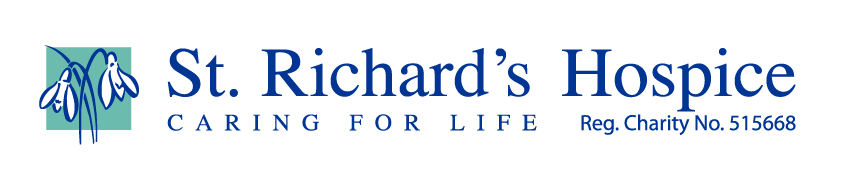 Films featuring festivals or carnival themesThe films below suit all ages and film tastes, so grab a bag of popcorn and enjoy your movie night!Rio (2011) – a CGI animated film where two macaws (Blu, a domesticated male and Jewel, a free-spirited female) find themselves in the middle of Carnival, a city-wide celebration in Rio. Rio received positive reviews for the visuals, voice acting and music and was also a box office success.Ferris Bueller’s Day Off (1986) – starring Matthew Broderick as a student with friends spending the day in the German-American cultural celebration known as Von Steuben Day held in downtown Chicago.The Pink Panther Strikes Again (1976) – Peter Sellers returns as the bumbling detective Clouseau who causes chaos during Munich’s annual Oktoberfest.Play Misty for Me (1971) – the first film which Clint Eastwood ever directed, located in and around his home town of Carmel, featuring the Monterey Jazz Festival and Cannonball Adderley, an American Saxophonist.The Sorcerer’s Apprentice (2010) – this classic Disney film is set in Chinatown, New York. Featuring Nicholas Cage and Jay Baruchel.The Fugitive (1993) – another classic starring Harrison Ford (of Star Wars fame) and Tommy Lee Jones (Men in Black). A cat and mouse game ensue amongst the St Patrick’s Day Parade held in Chicago.Thunderball (1965) – an old time classic in the James Bond series set amid a Caribbean festival winding its way through the streets of Nassau – the noisy and gaudy Junkanoo parade. Stars Sean Connery as 007.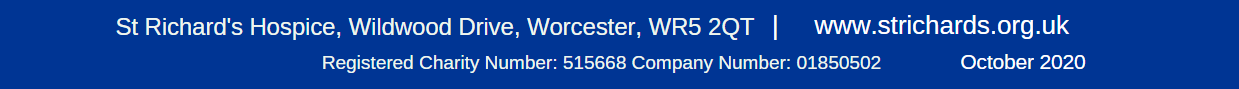 